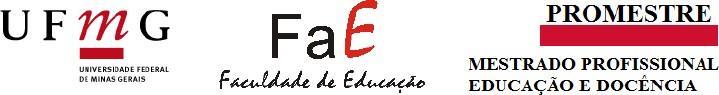 Universidade Federal de Minas Gerais Faculdade de Educação
Mestrado Profissional em Educação e Docência FORMULÁRIO CURRÍCULO(Processo seletivo 2021-2022)1. IdentificaçãoNome:Lattes ID (se houver):2. Formação acadêmica/titulação (cursos de graduação e pós-graduação)Organizar em ordem cronológica, iniciando do mais recente para o mais antigoCurso:Instituição:Ano de início: _____/______               Ano de conclusão: _____/_____Curso:Instituição:Ano de início: _____/______               Ano de conclusão: _____/_____Curso:Instituição:Ano de início: _____/______               Ano de conclusão: _____/_____3. Formação ComplementarOrganizar em ordem cronológica, iniciando do mais recente para o mais antigoCurso:Carga horária:Instituição:Ano de início: _____/______               Ano de conclusão: _____/_____Curso:Carga horária:Instituição:Ano de início: _____/______               Ano de conclusão: _____/_____Curso:Carga horária:Instituição:Ano de início: _____/______               Ano de conclusão: _____/_____4. Atuação ProfissionalOrganizar em ordem cronológica, iniciando do mais recente para o mais antigoInstituição:Função/cargo:Ano de início: _____/______               Ano de conclusão: _____/_____Instituição:Função/cargo:Ano de início: _____/______               Ano de conclusão: _____/_____Instituição:Função/cargo:Ano de início: _____/______               Ano de conclusão: _____/_____5. Projetos de pesquisa, ensino ou extensão. Organizar em ordem cronológica, iniciando do mais recente para o mais antigoNome do projeto:Instituição:Atribuição/função:Ano de início: _____/______               Ano de conclusão: _____/_____6. ProduçõesOrganizar em ordem cronológica, iniciando do mais recente para o mais antigo, em cada um dos itens. Citar usando regras da ABNT: sobrenome, nome do(s) autor(es), nome do artigo, nome do periódico, ano de publicação, paginação (de xxx a xxx).Artigos completos publicados em periódicos Livros publicados/organizados ou ediçõesCapítulos de livros publicados Trabalhos completos publicados em anais de congressosResumos expandidos publicados em anais de congressosResumos publicados em anais de congressosApresentações de TrabalhoOutras produções bibliográficasTrabalhos Técnicos7. EventosOrganizar em ordem cronológica, iniciando do mais recente para o mais antigo, em cada um dos itens. Participação em eventos, congressos, exposições e feiras	Nome do evento:	Abrangência (Internacional, Nacional, Regional ou Local):	Ano:	Nome do evento:	Abrangência (Internacional, Nacional, Regional ou Local):	Ano: Organização de eventos, congressos, exposições e feiras	Nome do evento:	Abrangência (Internacional, Nacional, Regional ou Local):	Ano:	Nome do evento:	Abrangência (Internacional, Nacional, Regional ou Local):	Ano:8. Outras Informações: